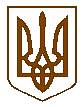 СЛАВУТСЬКА    МІСЬКА    РАДАХМЕЛЬНИЦЬКОЇ    ОБЛАСТІР І Ш Е Н Н Я10 сесії міської ради  VІІІ скликанняПро розгляд заяв громадян щодо наданнядозволу на виготовлення проекту землеустроющодо відведення земельної ділянки для передачіїї безоплатно у власність по вул.ІзяславськійРозглянувши заяви громадян щодо надання дозволу на виготовлення проектів землеустрою щодо відведення земельних ділянок за цільовим призначенням для будівництва індивідуальних гаражів площею 30 кв.м по вул.  Ізяславська з наступною передачею земельних ділянок у власність та графічні матеріали, на яких зазначено бажані місця розташування земельних ділянок, враховуючи, що відповідно до наданої АТ «Хмельницькобленерго схеми розміщення ліній електропередач, поруч або безпосередньо крізь бажані земельні ділянки проходять транзитні підземні електричні мережі, повітряні лінії електропередач напругою 110 кВ, беручи також до уваги, що на даний момент АТ «Хмельницькобленерго» проводяться роботи по об’єкту «реконструкція ПЛ-35 кВ «Славута-Цвітоха» Хмельницької області, в тому числі і на запитуваній території, з метою недопущення пошкодження наявних мереж на зазначених земельних ділянках, забезпечення планувальної організації та просторового розвитку території під гаражне будівництво, забезпечення умов ув’язки даної території з існуючою забудовою та положеннями Генерального плану та Плану зонування міста Славута, відповідно до ст. ст. 12, 40, 118, 121, 122 Земельного кодексу України, ст. ст. 19, 22, 50 Закону України «Про землеустрій», п.34 ч.1 ст.26 Закону України «Про місцеве самоврядування в Україні», ст.19 Закону України «Про регулювання містобудівної діяльності», Порядку розроблення, оновлення, внесення змін та затвердження містобудівної документації, затвердженого постановою Кабінету Міністрів України від 1 вересня 2021 р. № 926, Наказу Міністерства регіонального розвитку, будівництва та житлово-комунального господарства України від 16.11.2011р. № 290  «Про затвердження Порядку розроблення містобудівної документації»,  Постанови Кабінету Міністрів України від 04.03.1997 року №209 «Про затвердження Правил охорони електричних мереж», Генерального плану міста Славута, затвердженого рішенням Славутської міської ради від 29.08.2008р. № 3-22/2008, міська рада ВИРІШИЛА:1.Відмовити у наданні дозволу на виготовлення проектів землеустрою щодо відведення земельних ділянок площею 30 кв.м по вул. Ізяславська у м. Славута для будівництва індивідуальних гаражів згідно поданих схем із зазначенням бажаного місця розташування земельної ділянки з наступною передачею їх безоплатно у власність, наступним громадянам:1.1.ЗАДВОРНІЙ Іванні Степанівні.1.2. БУНДІ Анатолію Володимировичу.1.3. ВИХІВСЬКОМУ Олександру Францевичу.1.4. СВІДЕРСЬКОМУ Олександру Михайловичу.1.5. БАЛАЯНУ Олегу Михайловичу.1.6. НІКІТЧУКУ Сергію Олександровичу.1.7. ЗАДВОРНОМУ Юрію Володимировичу.1.8. ЛОГВИНЕНКО Олесі Олександрівні.1.9. МОЗОЛЬОВУ Андрію Анатолійовичу.1.10.ВАСЬКІВСЬКОМУ Миколі Миколайовичу.1.11. МАРЦЕНЮКУ Вадиму Валерійовичу.1.12. КОСЬКОВЕЦЬКОМУ Олександру Миколайовичу.1.13. ГАЛУШЦІ Івану Васильовичу.1.14. ЧЕРНЕЗІ Катерині Георгіївні.1.15. НІКОЛЄНКУ Юрію Вікторовичу.1.16. ЧЕРНЯКУ Вячеславу Васильовичу.1.17. ПАВЛЮКУ Олексію Володимировичу.1.18. РИМАРУ Олегу Володимировичу.1.19. ДОРОХОВУ Ігорю Володимировичу.1.20.ТРОНЧУК Наталії Миколаївні.1.21.ПАШКО Олені Миколаївні.1.22.МАЛЯРЧУКУ Василю Степановичу.1.23.СТЕПАНЮК Любові Олександрівні.1.24. СКРИПНЮКУ Ярославу Володимировичу.1.25. ГОЦЮКУ Олексію Миколайовичу.1.26.КОСОБУЦЬКОМУ Денису Володимировичу.1.27 КОРОБЦІ Віталію Ігоровичу.1.28. ОСТАПЧУКУ Олександру Юрійовичу.1.29. СЕДЕНЮ Юрію Олександровичу.1.30. ШАФОРОСТОВУ Костянтину Володимировичу.1.31. ГОНЧАРЕНКУ Віталію Олександровичу.1.32. КОВБАСЮКУ Олександру Олександровичу.1.33.ОПАНАСЮКУ Сергію Івановичу.1.34. РОГОВСЬКОМУ Віталію Едвартовичу.1.35. ГАЄВСЬКОМУ Івану Олексійовичу.1.36. ЛЕВОСЮКУ Євгенію Федоровичу.1.37. ЄРКІЛЮ Віктору Юрійовичу.1.38. МОГИЛЬНИЦЬКОМУ Денису Сергійовичу.1.39. КОНДРАТЮКУ Сергію Васильовичу.1.40. КОНДРАТЮКУ Дмитру Васильовичу.1.41. КУЛИКУ Ігорю Васильовичу.1.42. СЛУЦЬКІЙ Надії Вікторівні.1.43. ГАВРИЛЮКУ Юрію Миколайовичу.1.44. ТКАЧУКУ Володимиру Івановичу.1.45. ХИЖАВСЬКОМУ Олександру Юрійовичу.1.46. НЕБЖИЦЬКОМУ Андрію Валентиновичу.1.47. КУЧЕРУ Андрію Володимировичу.1.48. ЛІТИНСЬКОМУ Михайлу Борисовичу.1.49. ХМЕЛЮКУ Олександру Валентиновичу.1.50. ПРОЦЮКУ Віталію Васильовичу.2.Провести роботи з інженерно-геодезичних вишукувань та розробки  детального плану території  зони КС-5.33 в районі вулиці Ізяславська для потреб гаражного будівництва. 2.1.Виконавчому комітету Славутської міської ради виступити замовником робіт, визначених пунктом 2 цього рішення. 2.2.Фінансування робіт, визначених пунктом 2 даного рішення провести за рахунок коштів місцевого бюджету.2.3.Фінансовому управлінню виконавчого комітету Славутської міської ради (Юлія ДОЛІШНА) забезпечити фінансування витрат на виконання робіт, визначених пунктом 2 цього рішення, в межах виділених асигнувань та відповідно до бюджетного запиту Виконавчого комітету Славутської міської ради.2.4.Муніципальній інспекції управління житлово-комунального господарства, енергозбереження, благоустрою та охорони громадського порядку виконавчого комітету Славутської міської ради (Юрій СВІРГУН) вжити заходи щодо попередження осіб, які використовують земельні ділянки на означеній території для городництва, без правовстановлюючих документів, про необхідність їх звільнення.2.5.Управлінню інформаційного забезпечення та внутрішньої політики виконавчого комітету Славутської міської ради  (Людмила ЧУМАК) забезпечити висвітлення цього рішення, в частині проведення робіт передбачених його пунктом 2, та інформації на офіційному веб-сайті Славутської міської ради та її виконавчого комітету та у місцевих засобах масової інформації щодо необхідності звільнення самовільно зайнятих земельних ділянок на території  зони КС-5.33 в районі вулиці Ізяславська.3.Довести до відома громадян, зазначених у п.1 даного рішення, про можливість повторного звернення до міської ради про надання дозволу на виготовлення проекту землеустрою щодо відведення бажаних земельних ділянок на означеній території за цільовим призначенням для будівництва індивідуальних гаражів після проведення органом місцевого самоврядування вказаних у пункті 2 цього рішення робіт.4.Контроль за виконанням даного рішення покласти на постійну комісію з питань регулювання земельних відносин, комунального майна та адміністративно - територіального устрою (Віктора ГАРБАРУКА), а організацію виконання  – на першого заступника міського голови з питань діяльності виконавчих органів ради Сергія МИКУЛЬСЬКОГО, заступників міського голови з питань діяльності виконавчих органів ради Людмилу КАЛЮЖНЮК, Тетяну СОЛОХУ.  Міський голова                         	   	  		Василь СИДОРСекретар міської ради                                                      Світлана ФЕДОРЧУК Перший заступник міського голови з питаньдіяльності виконавчих органів                                      Сергій МИКУЛЬСЬКИЙНачальник відділу з питань регулювання земельних відносин                                   Олександр РИБІЦЬКИЙ Начальник юридичного відділу                	 		 Тетяна СУКОВАНачальник фінансового управління 			  Юлія ДОЛІШНАНачальник управління  містобудуваннята архітектури, головний архітектор                               Віктор ГЕДЗЮКГоловний спеціаліст - юрист з питань роботи ради юридичного відділу, уповноважена особа з питань запобігання та виявлення корупції у депутатському корпусі Славутської міської ради 			                        Анна КЕДРУН01 жовтня 2021р.Славута№ 55-10/2021